АДМИНИСТРАЦИЯ МУНИЦИПАЛЬНОГО ОБРАЗОВАНИЯ Г. САЯНОГОРСКПОСТАНОВЛЕНИЕот 17 декабря 2013 г. N 1922ОБ УТВЕРЖДЕНИИ МУНИЦИПАЛЬНОЙ ПРОГРАММЫ"УПРАВЛЕНИЕ МУНИЦИПАЛЬНЫМИ ФИНАНСАМИ И ОБСЛУЖИВАНИЕМУНИЦИПАЛЬНОГО ДОЛГА"В целях оптимизации и эффективного использования бюджетных средств бюджета муниципального образования город Саяногорск, руководствуясь Постановлением Администрации муниципального образования город Саяногорск от 02.07.2015 N 626 "Об утверждении Порядка разработки, утверждения, реализации и оценки эффективности муниципальных программ муниципального образования город Саяногорск", ст. 32, 36 Устава муниципального образования г. Саяногорск, утвержденного решением Саяногорского городского Совета депутатов от 31.05.2005 N 35, постановляю:(в ред. Постановлений Администрации муниципального образования г. Саяногорск от 28.04.2014 N 545, от 29.01.2020 N 33)1. Утвердить муниципальную программу "Управление муниципальными финансами и обслуживание муниципального долга" (приложение N 1).(в ред. Постановлений Администрации муниципального образования г. Саяногорск от 21.12.2015 N 1168, от 28.12.2016 N 1164, от 28.12.2017 N 1064, от 28.12.2018 N 947, от 29.01.2020 N 33)2. Настоящее Постановление вступает в силу с 01.01.2014.3. Информационно-аналитическому отделу Администрации муниципального образования г. Саяногорск (Михалева Е.Ю.) опубликовать настоящее Постановление в средствах массовой информации и разместить на официальном сайте муниципального образования город Саяногорск в сети Интернет.4. Контроль за исполнением настоящего Постановления возложить на руководителя Бюджетно-финансового управления администрации г. Саяногорска (Пожар И.В.).Главамуниципального образованияг. СаяногорскЛ.М.БЫКОВПриложениек постановлению Администрациимуниципального образованиягород Саяногорскот 17.12.2013 N 1922МУНИЦИПАЛЬНАЯ ПРОГРАММА"УПРАВЛЕНИЕ МУНИЦИПАЛЬНЫМИ ФИНАНСАМИ И ОБСЛУЖИВАНИЕМУНИЦИПАЛЬНОГО ДОЛГА"1. Паспорт муниципальной программы"Управление муниципальными финансамии обслуживание муниципального долга"2. Цель и задачи муниципальной программыЦелью Программы является создание условий для эффективного управления муниципальными финансами, обеспечивающих сбалансированность и устойчивость бюджетной системы муниципального образования г. Саяногорск.Для достижения цели предстоит решить комплекс задач, в том числе:- обеспечение исполнения долговых обязательств с целью сохранения за муниципальным образованием г. Саяногорск репутации добросовестного заемщика;- обеспечение прозрачности и открытости бюджетного процесса с учетом взаимосвязи стратегического и бюджетного планирования, организации планирования и исполнения бюджета, ведения бюджетного учета и формирования бюджетной отчетности. В рамках данной задачи предусматриваются мероприятия по обеспечению доступности оперативной информации по вопросам планирования и исполнения бюджета, формированию единого пространства в сфере управления общественными финансами посредством информационного ресурса "Электронный бюджет", обеспечению достоверности и доступности для граждан информации о бюджете муниципального образования г. Саяногорск ("Бюджет для граждан"). Планируется реализовать комплекс мер, направленных на установление взаимосвязи документов бюджетного и стратегического планирования.3. Перечень основных мероприятий муниципальной программыДля достижения поставленных целей и задач предусматривается осуществление следующих мероприятий:1) мониторинг состояния объема муниципального долга и расходов на его обслуживание на предмет соответствия ограничениям, установленным Бюджетным кодексом Российской Федерации. Заключается в ежегодном анализе муниципального долга и расходов на его обслуживание при принятии решения о бюджете муниципального образования г. Саяногорск и фактическом исполнении бюджета муниципального образования г. Саяногорск за очередной финансовый год;2) осуществление муниципальных заимствований для покрытия дефицита бюджета. Решением Совета депутатов муниципального образования город Саяногорск на очередной финансовый год и плановый период утверждается программа муниципальных заимствований с указанием видов заимствований, объема привлечения и объема средств, направляемых на погашение основной суммы долга, по каждому виду заимствований.Для возможности привлечения в течение финансового года кредитов кредитных организаций Администрация муниципального образования город Саяногорск размещает муниципальный заказ, предметом которого является предоставление услуг финансовой организацией по предоставлению возобновляемой кредитной линии, на сумму, указанную в программе муниципальных заимствований на очередной финансовый год.Решение о привлечении кредитов принимается в случае возникновения превышения расходных обязательств бюджета над доходами местного бюджета в пределах нескольких месяцев одного финансового года. Право осуществления муниципальных заимствований от имени муниципального образования в соответствии с Бюджетным кодексом Российской Федерации и Уставом муниципального образования город Саяногорск принадлежит Администрации муниципального образования город Саяногорск.Привлечение кредитов в бюджет муниципального образования город Саяногорск от кредитных организаций осуществляется на основании муниципального контракта, заключаемого в соответствии с положениями Федерального закона от 05.04.2013 N 44-ФЗ "О контрактной системе в сфере закупок товаров, работ, услуг для обеспечения государственных и муниципальных нужд". Привлечение кредитов в бюджет муниципального образования город Саяногорск из республиканского бюджета Республики Хакасия осуществляется на основании договора, заключенного между муниципальным образованием город Саяногорск и Министерством финансов Республики Хакасия при соблюдении требований и условий, предъявляемых к получателям бюджетных кредитов;3) своевременное погашение долговых обязательств муниципального долга и исполнение обязательств по обслуживанию муниципального долга. Предусматривает финансирование на выплату процентов по бюджетным кредитам и кредитам кредитных организаций в соответствии с условиями заключенных контрактов и договоров;4) своевременный и достоверный учет долговых обязательств в муниципальной долговой книге муниципального образования г. Саяногорск осуществляется в соответствии с Порядком ведения муниципальной долговой книги муниципального образования город Саяногорск, утвержденным постановлением Администрации муниципального образования г. Саяногорск от 25.09.2019 N 698;5) проведение работ по формированию стратегии социально-экономического развития посредством разработки соответствующих муниципальных правовых актов муниципального образования г. Саяногорск, внесения изменений в действующие муниципальные правовые акты муниципального образования г. Саяногорск в части увязки их с целями и задачами стратегии;6) организация работы по формированию бюджета в программном формате, в том числе путем формирования реестра муниципальных программ, доведения предельных объемов расходов в разрезе программных и непрограммных направлений деятельности; методической поддержки ГРБС по вопросам, связанным с повышением эффективности бюджетных расходов и повышением качества управления общественными финансами, а также посредством поддержания в актуальном состоянии реестра расходных обязательств;7) организация исполнения бюджета, в том числе путем уточнения бюджета муниципального образования г. Саяногорск в ходе его исполнения, поддержки в актуальном состоянии порядка составления и ведения кассового плана исполнения бюджета в соответствии с законодательством Российской Федерации и Республики Хакасия, формирования и предоставления отчетности об исполнении бюджета в установленные законодательством сроки и осуществления методической поддержки ГРБС по вопросам подготовки отчетов об исполнении бюджета;8) разработка порядка внутреннего финансового контроля (аудита) и осуществление внутреннего финансового контроля за использованием бюджетных средств;9) обеспечение развития автоматизации процессов планирования, исполнения бюджета муниципального образования г. Саяногорск, ведения бухгалтерского и бюджетного учета, развитие информационной системы управления муниципальными финансами (в т.ч. приобретение основных средств, программного обеспечения, расходных материалов);10) повышение открытости и прозрачности бюджетного процесса, в том числе путем размещения в публичном пространстве информации по всем главным темам бюджета муниципального образования г. Саяногорск, формирования информационного ресурса "Бюджет для граждан", и проведение мероприятий, направленных на обеспечение условий для создания, функционирования и обслуживания программного комплекса "Электронный бюджет".В ходе реализации Программы отдельные мероприятия, объемы финансирования могут корректироваться с учетом реальной потребности бюджета муниципального образования г. Саяногорск.Подробный перечень мероприятий Программы в разрезе задач с указанием финансирования представлен в таблице.Переченьосновных мероприятий муниципальной программы4. Перечень целевых показателей муниципальной программыКонечные результаты муниципальной программы:- соблюдение ограничений по объему муниципальных заимствований, объему муниципального долга и расходам на его обслуживание, размеру дефицита, установленных Бюджетным кодексом Российской Федерации;- отсутствие просроченной задолженности по долговым обязательствам муниципального образования город Саяногорск;- доступность информации о муниципальных финансах муниципального образования город Саяногорск;- уровень исполнения установленных Республикой Хакасия требований о составе отчетности об исполнении бюджета муниципального образования город Саяногорск - 100%.5. Обоснование ресурсного обеспечениямуниципальной программы(в ред. Постановления Администрации муниципальногообразования г. Саяногорск от 19.12.2022 N 902)Муниципальной программой также может быть предусмотрена реализация мероприятий на условиях софинансирования за счет средств федерального и республиканского бюджетов в порядке, определенном соответствующими нормативно-правовыми актами Российской Федерации, Республики Хакасия и муниципального образования город Саяногорск.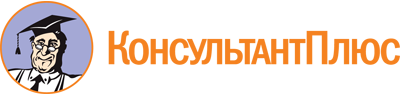 Постановление Администрации муниципального образования г. Саяногорск от 17.12.2013 N 1922
(ред. от 19.12.2022)
"Об утверждении муниципальной программы "Управление муниципальными финансами и обслуживание муниципального долга"Документ предоставлен КонсультантПлюс

www.consultant.ru

Дата сохранения: 25.01.2023
 Список изменяющих документов(в ред. Постановлений Администрации муниципальногообразования г. Саяногорск от 28.04.2014 N 545,от 30.12.2014 N 1847, от 19.03.2015 N 264, от 24.08.2015 N 835,от 21.12.2015 N 1168, от 12.04.2016 N 319, от 20.06.2016 N 604,от 02.12.2016 N 1081, от 28.12.2016 N 1164, от 10.07.2017 N 563,от 26.09.2017 N 797, от 14.11.2017 N 919, от 28.12.2017 N 1064,от 02.04.2018 N 242, от 30.07.2018 N 544, от 08.10.2018 N 719,от 28.12.2018 N 947, от 18.03.2019 N 161, от 29.10.2019 N 785,от 24.12.2019 N 967, от 29.01.2020 N 33, от 29.06.2020 N 380,от 29.12.2020 N 925, от 15.02.2021 N 62, от 12.04.2021 N 205,от 01.10.2021 N 607, от 07.02.2022 N 61, от 31.03.2022 N 181,от 08.07.2022 N 439, от 24.10.2022 N 731, от 19.12.2022 N 902)Список изменяющих документов(в ред. Постановлений Администрации муниципального образования г. Саяногорскот 31.03.2022 N 181, от 08.07.2022 N 439, от 24.10.2022 N 731,от 19.12.2022 N 902)Ответственный исполнитель муниципальной программы"Бюджетно-финансовое управление администрации города Саяногорска" (далее - БФУ)Соисполнители муниципальной программыАдминистрация муниципального образования г. Саяногорск (далее - Администрация);Совет депутатов муниципального образования г. Саяногорск;Департамент архитектуры, градостроительства и недвижимости города Саяногорска;Комитет по жилищно-коммунальному хозяйству и транспорту г. Саяногорска;Городской отдел образования г. Саяногорска;Саяногорский городской отдел культуры;Контрольно-счетная палата муниципального образования город Саяногорск (далее вместе - ГРБС)Участники реализации муниципальной программыОтсутствуютПодпрограммыДеление на подпрограммы не предусмотреноЦель муниципальной программыСоздание условий для эффективного управления муниципальными финансами, обеспечивающих сбалансированность и устойчивость бюджетной системы муниципального образования город СаяногорскЗадачи муниципальной программы- обеспечение исполнения долговых обязательств;- обеспечение прозрачности и открытости бюджетного процесса с учетом взаимосвязи стратегического и бюджетного планирования, организации планирования и исполнения бюджета, ведения бюджетного учета и формирования бюджетной отчетностиЦелевые показатели муниципальной программы- Отношение объема муниципального долга к общему годовому объему доходов местного бюджета без учета объема безвозмездных поступлений и поступлений налоговых доходов по дополнительным нормативам:2014 - <= 1,0; 2015 - <= 1,0; 2016 - <= 1,0; 2017 - <= 1,0; 2018 - <= 1,0; 2019 - <= 1,0; 2020 - <= 1,0; 2021 - <= 1,0; 2022 - <= 1,0; 2023 - <= 1,0; 2024 - <= 1,0;- отношение объема расходов на обслуживание муниципального долга к объему расходов местного бюджета, за исключением объема расходов, которые осуществляются за счет субвенций, предоставляемых из республиканского бюджета Республики Хакасия:2014 - <= 0,15; 2015 - <= 0,15; 2016 - <= 0,15; 2017 - <= 0,15; 2018 - <= 0,15; 2019 - <= 0,15; 2020 - <= 0,15; 2021 - <= 0,15; 2022 - <= 0,15; 2023 - <= 0,15; 2024 - <= 0,15;- доля просроченной задолженности по долговым обязательствам муниципального образования город Саяногорск (процентов):2014 - 0; 2015 - 0; 2016 - 0; 2017 - 0; 2018 - 0; 2019 - 0; 2020 - 0; 2021 - 0; 2022 - 0; 2023 - 0; 2024 - 0;- размещение информации о муниципальных финансах на сайте муниципального образования город Саяногорск в информационно-телекоммуникационной сети Интернет (да/нет):2014 - да; 2015 - да; 2016 - да; 2017 - да; 2018 - да; 2019 - да; 2020 - да; 2021 - да; 2022 - да; 2023 - да; 2024 - да;- уровень исполнения установленных Республики Хакасия требований о составе отчетности об исполнении бюджета муниципального образования город Саяногорск (процентов):2014 - 100; 2015 - 100; 2016 - 100; 2017 - 100; 2018 - 100; 2019 - 100; 2020 - 100; 2021 - 100; 2022 - 100; 2023 - 100; 2024 - 100;- отношение дефицита местного бюджета к общему годовому объему доходов местного бюджета без учета объема безвозмездных поступлений и (или) поступлений налоговых доходов по дополнительным нормативам отчислений:2014 - <= 0,10; 2015 - <= 0,10; 2016 - <= 0,10; 2017 - <= 0,10; 2018 - <= 0,10; 2019 - <= 0,10; 2020 - <= 0,10; 2021 - <= 0,10; 2022 - <= 0,10; 2023 - <= 0,10; 2024 - <= 0,10;- объем заимствований муниципального образования город Саяногорск к объему средств бюджета муниципального образования город Саяногорск, направляемых на финансирование дефицита бюджета и (или) погашение долговых обязательств:2014 - <= 1,0; 2015 - <= 1,0; 2016 - <= 1,0; 2017 - <= 1,0; 2018 - <= 1,0; 2019 - <= 1,0; 2020 - <= 1,0; 2021 - <= 1,0; 2022 - <= 1,0; 2023 - <= 1,0; 2024 - <= 1,0Срок реализации муниципальной программы2014 - 2024 годыОбъем финансирования муниципальной программыВсего - 1096452,04 тыс. руб.2014 - 170332,0 тыс. руб.; 2015 - 292051,24 тыс. руб.;2016 - 186448,0 тыс. руб.; 2017 - 379283,1 тыс. руб.; 2018 - 25685,9 тыс. руб.; 2019 - 14817,9 тыс. руб.; 2020 - 13142,1 тыс. руб.; 2021 - 9476,3 тыс. руб.;2022 - 3117,2 тыс. руб.; 2023 - 1200,7 тыс. руб.; 2024 - 897,6 тыс. руб.(в ред. Постановлений Администрации муниципального образования г. Саяногорск от 08.07.2022 N 439, от 24.10.2022 N 731, от 19.12.2022 N 902)(в ред. Постановлений Администрации муниципального образования г. Саяногорск от 08.07.2022 N 439, от 24.10.2022 N 731, от 19.12.2022 N 902)Конечные результаты муниципальной программы- соблюдение ограничений по объему муниципальных заимствований, объему муниципального долга и расходам на его обслуживание, размеру дефицита, установленных Бюджетным кодексом Российской Федерации;- отсутствие просроченной задолженности по долговым обязательствам муниципального образования город Саяногорск;- доступность информации о муниципальных финансах муниципального образования город Саяногорск;- уровень исполнения установленных Республикой Хакасия требований о составе отчетности об исполнении бюджета муниципального образования город Саяногорск - 100%Nп/пНаименование мероприятияИсточники финансирования (тыс. руб.)Объем финансирования по годам, тыс. рублейОбъем финансирования по годам, тыс. рублейОбъем финансирования по годам, тыс. рублейОбъем финансирования по годам, тыс. рублейОбъем финансирования по годам, тыс. рублейОбъем финансирования по годам, тыс. рублейОбъем финансирования по годам, тыс. рублейОбъем финансирования по годам, тыс. рублейОбъем финансирования по годам, тыс. рублейОбъем финансирования по годам, тыс. рублейОбъем финансирования по годам, тыс. рублейОтветственный исполнитель, соисполнительNп/пНаименование мероприятияИсточники финансирования (тыс. руб.)20142015201620172018201920202021202220232024Ответственный исполнитель, соисполнитель1. Задача "Обеспечение исполнения долговых обязательств"1. Задача "Обеспечение исполнения долговых обязательств"1. Задача "Обеспечение исполнения долговых обязательств"1. Задача "Обеспечение исполнения долговых обязательств"1. Задача "Обеспечение исполнения долговых обязательств"1. Задача "Обеспечение исполнения долговых обязательств"1. Задача "Обеспечение исполнения долговых обязательств"1. Задача "Обеспечение исполнения долговых обязательств"1. Задача "Обеспечение исполнения долговых обязательств"1. Задача "Обеспечение исполнения долговых обязательств"1. Задача "Обеспечение исполнения долговых обязательств"1. Задача "Обеспечение исполнения долговых обязательств"1. Задача "Обеспечение исполнения долговых обязательств"1. Задача "Обеспечение исполнения долговых обязательств"1. Задача "Обеспечение исполнения долговых обязательств"1.1Мониторинг состояния объема муниципального долга и расходов на его обслуживание, объема муниципальных заимствований, размера дефицита бюджета на предмет соответствия ограничениям, установленным Бюджетным кодексом Российской ФедерацииСредства местного бюджетаТекущее финансированиеТекущее финансированиеТекущее финансированиеТекущее финансированиеТекущее финансированиеТекущее финансированиеТекущее финансированиеТекущее финансированиеТекущее финансированиеТекущее финансированиеТекущее финансированиеБФУ1.2Осуществление муниципальных заимствований для покрытия дефицитаСредства бюджетов РФ, РХ20000,060000,020500,027700,00,00,00,00,00,00,00,0БФУ, Администрация1.2Осуществление муниципальных заимствований для покрытия дефицитаИные источники80000,0100000,090000,0165000,00,00,00,00,00,00,00,0БФУ, Администрация1.3Своевременное погашение долговых обязательств муниципального долгаСредства бюджетов РФ, РХ0,00,05000,027700,00,00,00,00,00,00,00,0БФУ, Администрация1.3Своевременное погашение долговых обязательств муниципального долгаСредства местного бюджета12000,020000,00,037300,0Текущее финансированиеТекущее финансированиеТекущее финансированиеТекущее финансированиеТекущее финансированиеТекущее финансированиеТекущее финансированиеБФУ, Администрация1.3Своевременное погашение долговых обязательств муниципального долгаИные источники50000,0100000,050000,0100000,00,00,00,00,00,00,00,0БФУ, Администрация1.4Своевременное исполнение обязательств по обслуживанию муниципального долгаСредства местного бюджета7874,011960,020356,120923,924667,814193,812413,08617,92214,2100,0100,0БФУ, Администрация(в ред. Постановлений Администрации муниципального образования г. Саяногорскот 08.07.2022 N 439, от 24.10.2022 N 731)(в ред. Постановлений Администрации муниципального образования г. Саяногорскот 08.07.2022 N 439, от 24.10.2022 N 731)(в ред. Постановлений Администрации муниципального образования г. Саяногорскот 08.07.2022 N 439, от 24.10.2022 N 731)(в ред. Постановлений Администрации муниципального образования г. Саяногорскот 08.07.2022 N 439, от 24.10.2022 N 731)(в ред. Постановлений Администрации муниципального образования г. Саяногорскот 08.07.2022 N 439, от 24.10.2022 N 731)(в ред. Постановлений Администрации муниципального образования г. Саяногорскот 08.07.2022 N 439, от 24.10.2022 N 731)(в ред. Постановлений Администрации муниципального образования г. Саяногорскот 08.07.2022 N 439, от 24.10.2022 N 731)(в ред. Постановлений Администрации муниципального образования г. Саяногорскот 08.07.2022 N 439, от 24.10.2022 N 731)(в ред. Постановлений Администрации муниципального образования г. Саяногорскот 08.07.2022 N 439, от 24.10.2022 N 731)(в ред. Постановлений Администрации муниципального образования г. Саяногорскот 08.07.2022 N 439, от 24.10.2022 N 731)(в ред. Постановлений Администрации муниципального образования г. Саяногорскот 08.07.2022 N 439, от 24.10.2022 N 731)(в ред. Постановлений Администрации муниципального образования г. Саяногорскот 08.07.2022 N 439, от 24.10.2022 N 731)(в ред. Постановлений Администрации муниципального образования г. Саяногорскот 08.07.2022 N 439, от 24.10.2022 N 731)(в ред. Постановлений Администрации муниципального образования г. Саяногорскот 08.07.2022 N 439, от 24.10.2022 N 731)(в ред. Постановлений Администрации муниципального образования г. Саяногорскот 08.07.2022 N 439, от 24.10.2022 N 731)1.4.1в т.ч. погашение кредиторской задолженности прошлых летСредства местного бюджета0,00,00,00,12,10,00,00,00,00,00,01.5Своевременный и достоверный учет долговых обязательств в муниципальной долговой книгеСредства местного бюджетаТекущее финансированиеТекущее финансированиеТекущее финансированиеТекущее финансированиеТекущее финансированиеТекущее финансированиеТекущее финансированиеТекущее финансированиеТекущее финансированиеТекущее финансированиеТекущее финансированиеБФУ1.6Итого по задаче 1Средства бюджетов РФ, РХ20000,060000,025500,055400,00,00,00,00,00,00,00,01.6Итого по задаче 1Средства местного бюджета19874,031960,020356,158223,924667,814193,812413,08617,92214,2100,0100,01.6Итого по задаче 1Иные источники130000,0200000,0140000,0265000,00,00,00,00,00,00,00,0(в ред. Постановлений Администрации муниципального образования г. Саяногорскот 08.07.2022 N 439, от 24.10.2022 N 731)(в ред. Постановлений Администрации муниципального образования г. Саяногорскот 08.07.2022 N 439, от 24.10.2022 N 731)(в ред. Постановлений Администрации муниципального образования г. Саяногорскот 08.07.2022 N 439, от 24.10.2022 N 731)(в ред. Постановлений Администрации муниципального образования г. Саяногорскот 08.07.2022 N 439, от 24.10.2022 N 731)(в ред. Постановлений Администрации муниципального образования г. Саяногорскот 08.07.2022 N 439, от 24.10.2022 N 731)(в ред. Постановлений Администрации муниципального образования г. Саяногорскот 08.07.2022 N 439, от 24.10.2022 N 731)(в ред. Постановлений Администрации муниципального образования г. Саяногорскот 08.07.2022 N 439, от 24.10.2022 N 731)(в ред. Постановлений Администрации муниципального образования г. Саяногорскот 08.07.2022 N 439, от 24.10.2022 N 731)(в ред. Постановлений Администрации муниципального образования г. Саяногорскот 08.07.2022 N 439, от 24.10.2022 N 731)(в ред. Постановлений Администрации муниципального образования г. Саяногорскот 08.07.2022 N 439, от 24.10.2022 N 731)(в ред. Постановлений Администрации муниципального образования г. Саяногорскот 08.07.2022 N 439, от 24.10.2022 N 731)(в ред. Постановлений Администрации муниципального образования г. Саяногорскот 08.07.2022 N 439, от 24.10.2022 N 731)(в ред. Постановлений Администрации муниципального образования г. Саяногорскот 08.07.2022 N 439, от 24.10.2022 N 731)(в ред. Постановлений Администрации муниципального образования г. Саяногорскот 08.07.2022 N 439, от 24.10.2022 N 731)(в ред. Постановлений Администрации муниципального образования г. Саяногорскот 08.07.2022 N 439, от 24.10.2022 N 731)2. Задача "Обеспечение прозрачности и открытости бюджетного процесса с учетом взаимосвязи стратегического и бюджетного планирования, организации планирования и исполнения бюджета, ведения бюджетного учета и формирования бюджетной отчетности"2. Задача "Обеспечение прозрачности и открытости бюджетного процесса с учетом взаимосвязи стратегического и бюджетного планирования, организации планирования и исполнения бюджета, ведения бюджетного учета и формирования бюджетной отчетности"2. Задача "Обеспечение прозрачности и открытости бюджетного процесса с учетом взаимосвязи стратегического и бюджетного планирования, организации планирования и исполнения бюджета, ведения бюджетного учета и формирования бюджетной отчетности"2. Задача "Обеспечение прозрачности и открытости бюджетного процесса с учетом взаимосвязи стратегического и бюджетного планирования, организации планирования и исполнения бюджета, ведения бюджетного учета и формирования бюджетной отчетности"2. Задача "Обеспечение прозрачности и открытости бюджетного процесса с учетом взаимосвязи стратегического и бюджетного планирования, организации планирования и исполнения бюджета, ведения бюджетного учета и формирования бюджетной отчетности"2. Задача "Обеспечение прозрачности и открытости бюджетного процесса с учетом взаимосвязи стратегического и бюджетного планирования, организации планирования и исполнения бюджета, ведения бюджетного учета и формирования бюджетной отчетности"2. Задача "Обеспечение прозрачности и открытости бюджетного процесса с учетом взаимосвязи стратегического и бюджетного планирования, организации планирования и исполнения бюджета, ведения бюджетного учета и формирования бюджетной отчетности"2. Задача "Обеспечение прозрачности и открытости бюджетного процесса с учетом взаимосвязи стратегического и бюджетного планирования, организации планирования и исполнения бюджета, ведения бюджетного учета и формирования бюджетной отчетности"2. Задача "Обеспечение прозрачности и открытости бюджетного процесса с учетом взаимосвязи стратегического и бюджетного планирования, организации планирования и исполнения бюджета, ведения бюджетного учета и формирования бюджетной отчетности"2. Задача "Обеспечение прозрачности и открытости бюджетного процесса с учетом взаимосвязи стратегического и бюджетного планирования, организации планирования и исполнения бюджета, ведения бюджетного учета и формирования бюджетной отчетности"2. Задача "Обеспечение прозрачности и открытости бюджетного процесса с учетом взаимосвязи стратегического и бюджетного планирования, организации планирования и исполнения бюджета, ведения бюджетного учета и формирования бюджетной отчетности"2. Задача "Обеспечение прозрачности и открытости бюджетного процесса с учетом взаимосвязи стратегического и бюджетного планирования, организации планирования и исполнения бюджета, ведения бюджетного учета и формирования бюджетной отчетности"2. Задача "Обеспечение прозрачности и открытости бюджетного процесса с учетом взаимосвязи стратегического и бюджетного планирования, организации планирования и исполнения бюджета, ведения бюджетного учета и формирования бюджетной отчетности"2. Задача "Обеспечение прозрачности и открытости бюджетного процесса с учетом взаимосвязи стратегического и бюджетного планирования, организации планирования и исполнения бюджета, ведения бюджетного учета и формирования бюджетной отчетности"2. Задача "Обеспечение прозрачности и открытости бюджетного процесса с учетом взаимосвязи стратегического и бюджетного планирования, организации планирования и исполнения бюджета, ведения бюджетного учета и формирования бюджетной отчетности"2.1Проведение координации и увязки основных ориентиров стратегии социально-экономического развития муниципального образования город Саяногорск с целями и объемами финансового обеспечения, установленных муниципальными программами. Организация и руководство по формированию реестра муниципальных программ, пересмотр задач и объемов бюджетных ассигнований муниципальных программ на соответствие социально-экономической стратегии муниципального образования город СаяногорскСредства местного бюджетаТекущее финансированиеТекущее финансированиеТекущее финансированиеТекущее финансированиеТекущее финансированиеТекущее финансированиеТекущее финансированиеТекущее финансированиеТекущее финансированиеТекущее финансированиеТекущее финансированиеБФУ, Администрация, ГРБС2.2Приведение основных положений бюджетного процесса в соответствие со стратегией социально-экономического развития муниципального образования город СаяногорскСредства местного бюджетаТекущее финансированиеТекущее финансированиеТекущее финансированиеТекущее финансированиеТекущее финансированиеТекущее финансированиеТекущее финансированиеТекущее финансированиеТекущее финансированиеТекущее финансированиеТекущее финансированиеБФУ2.3Формирование предельных объемов расходов бюджета муниципального образования город Саяногорск по муниципальным программам и непрограммным направлениям деятельностиСредства местного бюджетаТекущее финансированиеТекущее финансированиеТекущее финансированиеТекущее финансированиеТекущее финансированиеТекущее финансированиеТекущее финансированиеТекущее финансированиеТекущее финансированиеТекущее финансированиеТекущее финансированиеБФУ2.4Методическая поддержка главных распорядителей бюджетных средств бюджета муниципального образования город Саяногорск по вопросам, связанным с повышением эффективности бюджетных расходов и повышением качества управления общественными финансамиСредства местного бюджетаТекущее финансированиеТекущее финансированиеТекущее финансированиеТекущее финансированиеТекущее финансированиеТекущее финансированиеТекущее финансированиеТекущее финансированиеТекущее финансированиеТекущее финансированиеТекущее финансированиеБФУ2.5Поддержание в актуальном состоянии реестра расходных обязательствСредства местного бюджетаТекущее финансированиеТекущее финансированиеТекущее финансированиеТекущее финансированиеТекущее финансированиеТекущее финансированиеТекущее финансированиеТекущее финансированиеТекущее финансированиеТекущее финансированиеТекущее финансированиеБФУ2.6Организация исполнения бюджета муниципального образования город СаяногорскСредства местного бюджетаТекущее финансированиеТекущее финансированиеТекущее финансированиеТекущее финансированиеТекущее финансированиеТекущее финансированиеТекущее финансированиеТекущее финансированиеТекущее финансированиеТекущее финансированиеТекущее финансированиеБФУ2.7Разработка порядка внутреннего финансового контроля (аудита). Осуществление внутреннего финансового контроля за использованием бюджетных средствСредства местного бюджетаТекущее финансированиеТекущее финансированиеТекущее финансированиеТекущее финансированиеТекущее финансированиеТекущее финансированиеТекущее финансированиеТекущее финансированиеТекущее финансированиеТекущее финансированиеТекущее финансированиеБФУ, ГРБС2.8Обеспечение развития автоматизации процессов планирования, исполнения бюджета муниципального образования город Саяногорск, ведения бухгалтерского и бюджетного учета, развитие информационной системы управления муниципальными финансами (в т.ч. приобретение основных средств, программного обеспечения, расходных материалов)Средства бюджетов РФ, РХ458,00,0360,0360,0720,00,00,00,00,00,00,0БФУ, ГРБС2.8Обеспечение развития автоматизации процессов планирования, исполнения бюджета муниципального образования город Саяногорск, ведения бухгалтерского и бюджетного учета, развитие информационной системы управления муниципальными финансами (в т.ч. приобретение основных средств, программного обеспечения, расходных материалов)Средства местного бюджета0,091,24231,9299,2298,1624,1729,1858,4903,01100,7797,6БФУ, ГРБС(в ред. Постановлений Администрации муниципального образования г. Саяногорскот 08.07.2022 N 439, от 24.10.2022 N 731, от 19.12.2022 N 902)(в ред. Постановлений Администрации муниципального образования г. Саяногорскот 08.07.2022 N 439, от 24.10.2022 N 731, от 19.12.2022 N 902)(в ред. Постановлений Администрации муниципального образования г. Саяногорскот 08.07.2022 N 439, от 24.10.2022 N 731, от 19.12.2022 N 902)(в ред. Постановлений Администрации муниципального образования г. Саяногорскот 08.07.2022 N 439, от 24.10.2022 N 731, от 19.12.2022 N 902)(в ред. Постановлений Администрации муниципального образования г. Саяногорскот 08.07.2022 N 439, от 24.10.2022 N 731, от 19.12.2022 N 902)(в ред. Постановлений Администрации муниципального образования г. Саяногорскот 08.07.2022 N 439, от 24.10.2022 N 731, от 19.12.2022 N 902)(в ред. Постановлений Администрации муниципального образования г. Саяногорскот 08.07.2022 N 439, от 24.10.2022 N 731, от 19.12.2022 N 902)(в ред. Постановлений Администрации муниципального образования г. Саяногорскот 08.07.2022 N 439, от 24.10.2022 N 731, от 19.12.2022 N 902)(в ред. Постановлений Администрации муниципального образования г. Саяногорскот 08.07.2022 N 439, от 24.10.2022 N 731, от 19.12.2022 N 902)(в ред. Постановлений Администрации муниципального образования г. Саяногорскот 08.07.2022 N 439, от 24.10.2022 N 731, от 19.12.2022 N 902)(в ред. Постановлений Администрации муниципального образования г. Саяногорскот 08.07.2022 N 439, от 24.10.2022 N 731, от 19.12.2022 N 902)(в ред. Постановлений Администрации муниципального образования г. Саяногорскот 08.07.2022 N 439, от 24.10.2022 N 731, от 19.12.2022 N 902)(в ред. Постановлений Администрации муниципального образования г. Саяногорскот 08.07.2022 N 439, от 24.10.2022 N 731, от 19.12.2022 N 902)(в ред. Постановлений Администрации муниципального образования г. Саяногорскот 08.07.2022 N 439, от 24.10.2022 N 731, от 19.12.2022 N 902)(в ред. Постановлений Администрации муниципального образования г. Саяногорскот 08.07.2022 N 439, от 24.10.2022 N 731, от 19.12.2022 N 902)2.8.1в т.ч. погашение кредиторской задолженности прошлых летСредства местного бюджета0,00,00,00,02,10,00,00,00,00,00,0БФУ2.9Проведение мероприятий, направленных на обеспечение условий для создания, функционирования и обслуживания программного комплекса "Электронный бюджет"Средства местного бюджетаТекущее финансированиеТекущее финансированиеТекущее финансированиеТекущее финансированиеТекущее финансированиеТекущее финансированиеТекущее финансированиеТекущее финансированиеТекущее финансированиеТекущее финансированиеТекущее финансированиеБФУ2.10Размещение в публичном пространстве информации по всем главным темам бюджета муниципального образования город Саяногорск, в том числе формирование в соответствии с методическими рекомендациями Министерства финансов Российской Федерации и Министерства финансов Республики Хакасия информационного ресурса "Бюджет для граждан"Средства местного бюджетаТекущее финансированиеТекущее финансированиеТекущее финансированиеТекущее финансированиеТекущее финансированиеТекущее финансированиеТекущее финансированиеТекущее финансированиеТекущее финансированиеТекущее финансированиеТекущее финансированиеБФУ, Администрация, ГРБС2.11Итого по задаче 2Средства бюджетов РФ, РХ458,00,0360,0360,0720,00,00,00,00,00,00,02.11Итого по задаче 2Средства местного бюджета0,0091,24231,9299,2298,1624,1729,1858,4903,01100,7797,6(в ред. Постановлений Администрации муниципального образования г. Саяногорскот 08.07.2022 N 439, от 24.10.2022 N 731, от 19.12.2022 N 902)(в ред. Постановлений Администрации муниципального образования г. Саяногорскот 08.07.2022 N 439, от 24.10.2022 N 731, от 19.12.2022 N 902)(в ред. Постановлений Администрации муниципального образования г. Саяногорскот 08.07.2022 N 439, от 24.10.2022 N 731, от 19.12.2022 N 902)(в ред. Постановлений Администрации муниципального образования г. Саяногорскот 08.07.2022 N 439, от 24.10.2022 N 731, от 19.12.2022 N 902)(в ред. Постановлений Администрации муниципального образования г. Саяногорскот 08.07.2022 N 439, от 24.10.2022 N 731, от 19.12.2022 N 902)(в ред. Постановлений Администрации муниципального образования г. Саяногорскот 08.07.2022 N 439, от 24.10.2022 N 731, от 19.12.2022 N 902)(в ред. Постановлений Администрации муниципального образования г. Саяногорскот 08.07.2022 N 439, от 24.10.2022 N 731, от 19.12.2022 N 902)(в ред. Постановлений Администрации муниципального образования г. Саяногорскот 08.07.2022 N 439, от 24.10.2022 N 731, от 19.12.2022 N 902)(в ред. Постановлений Администрации муниципального образования г. Саяногорскот 08.07.2022 N 439, от 24.10.2022 N 731, от 19.12.2022 N 902)(в ред. Постановлений Администрации муниципального образования г. Саяногорскот 08.07.2022 N 439, от 24.10.2022 N 731, от 19.12.2022 N 902)(в ред. Постановлений Администрации муниципального образования г. Саяногорскот 08.07.2022 N 439, от 24.10.2022 N 731, от 19.12.2022 N 902)(в ред. Постановлений Администрации муниципального образования г. Саяногорскот 08.07.2022 N 439, от 24.10.2022 N 731, от 19.12.2022 N 902)(в ред. Постановлений Администрации муниципального образования г. Саяногорскот 08.07.2022 N 439, от 24.10.2022 N 731, от 19.12.2022 N 902)(в ред. Постановлений Администрации муниципального образования г. Саяногорскот 08.07.2022 N 439, от 24.10.2022 N 731, от 19.12.2022 N 902)(в ред. Постановлений Администрации муниципального образования г. Саяногорскот 08.07.2022 N 439, от 24.10.2022 N 731, от 19.12.2022 N 902)ВСЕГО по ПрограммеВСЕГО по ПрограммеСредства бюджетов РФ, РХ20458,060000,025860,055760,0720,00,00,00,00,00,00,0ВСЕГО по ПрограммеВСЕГО по ПрограммеСредства местного бюджета19874,032051,2420588,058523,124965,914817,913142,19476,33117,21200,7897,6ВСЕГО по ПрограммеВСЕГО по ПрограммеИные источники130000,0200000,0140000,0265000,00,00,00,00,00,00,00,0(в ред. Постановлений Администрации муниципального образования г. Саяногорскот 08.07.2022 N 439, от 24.10.2022 N 731, от 19.12.2022 N 902)(в ред. Постановлений Администрации муниципального образования г. Саяногорскот 08.07.2022 N 439, от 24.10.2022 N 731, от 19.12.2022 N 902)(в ред. Постановлений Администрации муниципального образования г. Саяногорскот 08.07.2022 N 439, от 24.10.2022 N 731, от 19.12.2022 N 902)(в ред. Постановлений Администрации муниципального образования г. Саяногорскот 08.07.2022 N 439, от 24.10.2022 N 731, от 19.12.2022 N 902)(в ред. Постановлений Администрации муниципального образования г. Саяногорскот 08.07.2022 N 439, от 24.10.2022 N 731, от 19.12.2022 N 902)(в ред. Постановлений Администрации муниципального образования г. Саяногорскот 08.07.2022 N 439, от 24.10.2022 N 731, от 19.12.2022 N 902)(в ред. Постановлений Администрации муниципального образования г. Саяногорскот 08.07.2022 N 439, от 24.10.2022 N 731, от 19.12.2022 N 902)(в ред. Постановлений Администрации муниципального образования г. Саяногорскот 08.07.2022 N 439, от 24.10.2022 N 731, от 19.12.2022 N 902)(в ред. Постановлений Администрации муниципального образования г. Саяногорскот 08.07.2022 N 439, от 24.10.2022 N 731, от 19.12.2022 N 902)(в ред. Постановлений Администрации муниципального образования г. Саяногорскот 08.07.2022 N 439, от 24.10.2022 N 731, от 19.12.2022 N 902)(в ред. Постановлений Администрации муниципального образования г. Саяногорскот 08.07.2022 N 439, от 24.10.2022 N 731, от 19.12.2022 N 902)(в ред. Постановлений Администрации муниципального образования г. Саяногорскот 08.07.2022 N 439, от 24.10.2022 N 731, от 19.12.2022 N 902)(в ред. Постановлений Администрации муниципального образования г. Саяногорскот 08.07.2022 N 439, от 24.10.2022 N 731, от 19.12.2022 N 902)(в ред. Постановлений Администрации муниципального образования г. Саяногорскот 08.07.2022 N 439, от 24.10.2022 N 731, от 19.12.2022 N 902)(в ред. Постановлений Администрации муниципального образования г. Саяногорскот 08.07.2022 N 439, от 24.10.2022 N 731, от 19.12.2022 N 902)ИТОГО по Программе в целом за счет всех источников финансированияИТОГО по Программе в целом за счет всех источников финансированияИТОГО по Программе в целом за счет всех источников финансирования170332,0292051,24186448,0379283,125685,914817,913142,19476,33117,21200,7897,6(в ред. Постановлений Администрации муниципального образования г. Саяногорскот 08.07.2022 N 439, от 24.10.2022 N 731, от 19.12.2022 N 902)(в ред. Постановлений Администрации муниципального образования г. Саяногорскот 08.07.2022 N 439, от 24.10.2022 N 731, от 19.12.2022 N 902)(в ред. Постановлений Администрации муниципального образования г. Саяногорскот 08.07.2022 N 439, от 24.10.2022 N 731, от 19.12.2022 N 902)(в ред. Постановлений Администрации муниципального образования г. Саяногорскот 08.07.2022 N 439, от 24.10.2022 N 731, от 19.12.2022 N 902)(в ред. Постановлений Администрации муниципального образования г. Саяногорскот 08.07.2022 N 439, от 24.10.2022 N 731, от 19.12.2022 N 902)(в ред. Постановлений Администрации муниципального образования г. Саяногорскот 08.07.2022 N 439, от 24.10.2022 N 731, от 19.12.2022 N 902)(в ред. Постановлений Администрации муниципального образования г. Саяногорскот 08.07.2022 N 439, от 24.10.2022 N 731, от 19.12.2022 N 902)(в ред. Постановлений Администрации муниципального образования г. Саяногорскот 08.07.2022 N 439, от 24.10.2022 N 731, от 19.12.2022 N 902)(в ред. Постановлений Администрации муниципального образования г. Саяногорскот 08.07.2022 N 439, от 24.10.2022 N 731, от 19.12.2022 N 902)(в ред. Постановлений Администрации муниципального образования г. Саяногорскот 08.07.2022 N 439, от 24.10.2022 N 731, от 19.12.2022 N 902)(в ред. Постановлений Администрации муниципального образования г. Саяногорскот 08.07.2022 N 439, от 24.10.2022 N 731, от 19.12.2022 N 902)(в ред. Постановлений Администрации муниципального образования г. Саяногорскот 08.07.2022 N 439, от 24.10.2022 N 731, от 19.12.2022 N 902)(в ред. Постановлений Администрации муниципального образования г. Саяногорскот 08.07.2022 N 439, от 24.10.2022 N 731, от 19.12.2022 N 902)(в ред. Постановлений Администрации муниципального образования г. Саяногорскот 08.07.2022 N 439, от 24.10.2022 N 731, от 19.12.2022 N 902)(в ред. Постановлений Администрации муниципального образования г. Саяногорскот 08.07.2022 N 439, от 24.10.2022 N 731, от 19.12.2022 N 902)Nп/пНаименование показателяЗначения показателя по годамЗначения показателя по годамЗначения показателя по годамЗначения показателя по годамЗначения показателя по годамЗначения показателя по годамЗначения показателя по годамЗначения показателя по годамЗначения показателя по годамЗначения показателя по годамЗначения показателя по годамЗначения показателя по годамNп/пНаименование показателя20132014201520162017201820192020202120222023202412345678910111213141Отношение объема муниципального долга к общему годовому объему доходов местного бюджета без учета объема безвозмездных поступлений и поступлений налоговых доходов по дополнительным нормативам<= 1,0<= 1,0<= 1,0<= 1,0<= 1,0<= 1,0<= 1,0<= 1,0<= 1,0<= 1,0<= 1,0<= 1,02Отношение объема расходов на обслуживание муниципального долга к объему расходов местного бюджета, за исключением объема расходов, которые осуществляются за счет субвенций, предоставляемых из республиканского бюджета Республики Хакасия<= 0,15<= 0,15<= 0,15<= 0,15<= 0,15<= 0,15<= 0,15<= 0,15<= 0,15<= 0,15<= 0,15<= 0,153Доля просроченной задолженности по долговым обязательствам муниципального образования город Саяногорск (процентов)0000000000004Размещение информации о муниципальных финансах на сайте муниципального образования город Саяногорск в информационно-телекоммуникационной сети Интернет (да/нет)дададададададададададада5Уровень исполнения установленных Республикой Хакасия требований о составе отчетности об исполнении местного бюджета (процентов)1001001001001001001001001001001001006Отношение дефицита местного бюджета к общему годовому объему доходов местного бюджета без учета объема безвозмездных поступлений и (или) поступлений налоговых доходов по дополнительным нормативам отчислений<= 0,10<= 0,10<= 0,10<= 0,10<= 0,10<= 0,10<= 0,10<= 0,10<= 0,10<= 0,10<= 0,10<= 0,107Объем заимствований муниципального образования город Саяногорск к объему средств бюджета муниципального образования город Саяногорск, направляемых на финансирование дефицита бюджета и (или) погашение долговых обязательств<= 1,0<= 1,0<= 1,0<= 1,0<= 1,0<= 1,0<= 1,0<= 1,0<= 1,0<= 1,0<= 1,0<= 1,0Наименование ГРБСИсточники финансированияВсего тыс. руб.В том числе по годамВ том числе по годамВ том числе по годамВ том числе по годамВ том числе по годамВ том числе по годамВ том числе по годамВ том числе по годамВ том числе по годамВ том числе по годамВ том числе по годамНаименование ГРБСИсточники финансированияВсего тыс. руб.20142015201620172018201920202021202220232024Администрация муниципального образования город СаяногорскВсего152526,70,00,00,0101876,413572,214080,012325,08531,52141,60,00,0Администрация муниципального образования город СаяногорскИз нихИз нихИз нихИз нихИз нихИз нихИз нихИз нихИз нихИз нихИз нихИз нихИз нихАдминистрация муниципального образования город СаяногорскСредства местного бюджета52263,90,00,00,01745,013440,814080,012325,08531,52141,60,00,0Администрация муниципального образования город СаяногорскСредства бюджетов РФ, РХ262,80,00,00,0131,4131,40,00,00,00,00,00,0Администрация муниципального образования город СаяногорскИные источники100000,00,00,00,0100000,00,00,00,00,00,00,00,0"Бюджетно-финансовое управление администрации города Саяногорска"Всего943448,34170332,0292051,24186448,0277246,711796,7737,9817,1944,8975,61200,7897,6"Бюджетно-финансовое управление администрации города Саяногорска"Из нихИз нихИз нихИз нихИз нихИз нихИз нихИз нихИз нихИз нихИз нихИз нихИз них"Бюджетно-финансовое управление администрации города Саяногорска"Средства местного бюджета146390,1419874,032051,2420588,056778,111525,1737,9817,1944,8975,61200,7897,6"Бюджетно-финансовое управление администрации города Саяногорска"Средства бюджетов РФ, РХ162058,220458,060000,025860,055468,6271,60,00,00,00,00,00,0"Бюджетно-финансовое управление администрации города Саяногорска"Иные источники635000,0130000,0200000,0140000,0165000,00,00,00,00,00,00,00,0Департамент архитектуры, градостроительства и недвижимости г. СаяногорскаВсего182,00,00,00,040,0142,00,00,00,00,00,00,0Департамент архитектуры, градостроительства и недвижимости г. СаяногорскаИз нихИз нихИз нихИз нихИз нихИз нихИз нихИз нихИз нихИз нихИз нихИз нихИз нихДепартамент архитектуры, градостроительства и недвижимости г. СаяногорскаСредства местного бюджета0,00,00,00,00,00,00,00,00,00,00,00,0Департамент архитектуры, градостроительства и недвижимости г. СаяногорскаСредства бюджетов РФ, РХ182,00,00,00,040,0142,00,00,00,00,00,00,0Департамент архитектуры, градостроительства и недвижимости г. СаяногорскаИные источники0,00,00,00,00,00,00,00,00,00,00,00,0Комитет по жилищно-коммунальному хозяйству и транспорту г. СаяногорскаВсего80,00,00,00,040,040,00,00,00,00,00,00,0Комитет по жилищно-коммунальному хозяйству и транспорту г. СаяногорскаИз нихИз нихИз нихИз нихИз нихИз нихИз нихИз нихИз нихИз нихИз нихИз нихИз нихКомитет по жилищно-коммунальному хозяйству и транспорту г. СаяногорскаСредства местного бюджета0,00,00,00,00,00,00,00,00,00,00,00,0Комитет по жилищно-коммунальному хозяйству и транспорту г. СаяногорскаСредства бюджетов РФ, РХ80,00,00,00,040,040,00,00,00,00,00,00,0Комитет по жилищно-коммунальному хозяйству и транспорту г. СаяногорскаИные источники0,00,00,00,00,00,00,00,00,00,00,00,0Городской отдел образования г. СаяногорскаВсего135,00,00,00,040,095,00,00,00,00,00,00,0Городской отдел образования г. СаяногорскаИз нихИз нихИз нихИз нихИз нихИз нихИз нихИз нихИз нихИз нихИз нихИз нихИз нихГородской отдел образования г. СаяногорскаСредства местного бюджета0,00,00,00,00,00,00,00,00,00,00,00,0Городской отдел образования г. СаяногорскаСредства бюджетов РФ, РХ135,00,00,00,040,095,00,00,00,00,00,00,0Городской отдел образования г. СаяногорскаИные источники0,00,00,00,00,00,00,00,00,00,00,00,0Саяногорский городской отдел культурыВсего80,00,00,00,040,040,00,00,00,00,00,00,0Саяногорский городской отдел культурыИз нихИз нихИз нихИз нихИз нихИз нихИз нихИз нихИз нихИз нихИз нихИз нихИз нихСаяногорский городской отдел культурыСредства местного бюджета0,00,00,00,00,00,00,00,00,00,00,00,0Саяногорский городской отдел культурыСредства бюджетов РФ, РХ80,00,00,00,040,040,00,00,00,00,00,00,0Саяногорский городской отдел культурыИные источники0,00,00,00,00,00,00,00,00,00,00,00,0Всего по программеВсего по программе1096452,04170332,0292051,24186448,0379283,125685,914817,913142,19476,33117,21200,7897,6В том числеВ том числеВ том числеВ том числеВ том числеВ том числеВ том числеВ том числеВ том числеВ том числеВ том числеВ том числеВ том числеВ том числеСредства местного бюджетаСредства местного бюджета198654,0419874,032051,2420588,058523,024965,914817,913142,19476,33117,21200,7897,6Средства бюджетов РФ, РХСредства бюджетов РФ, РХ162798,020458,060000,025860,055760,0720,00,00,00,00,00,00,0Иные источникиИные источники735000,0130000,0200000,0140000,0265000,00,00,00,00,00,00,00,0